Überlege, welche Konsequenzen eine dauerhaft erhöhte Energiezufuhr für den menschlichen Körper hätte. Nutze auch hierfür die Energieübertragungskette.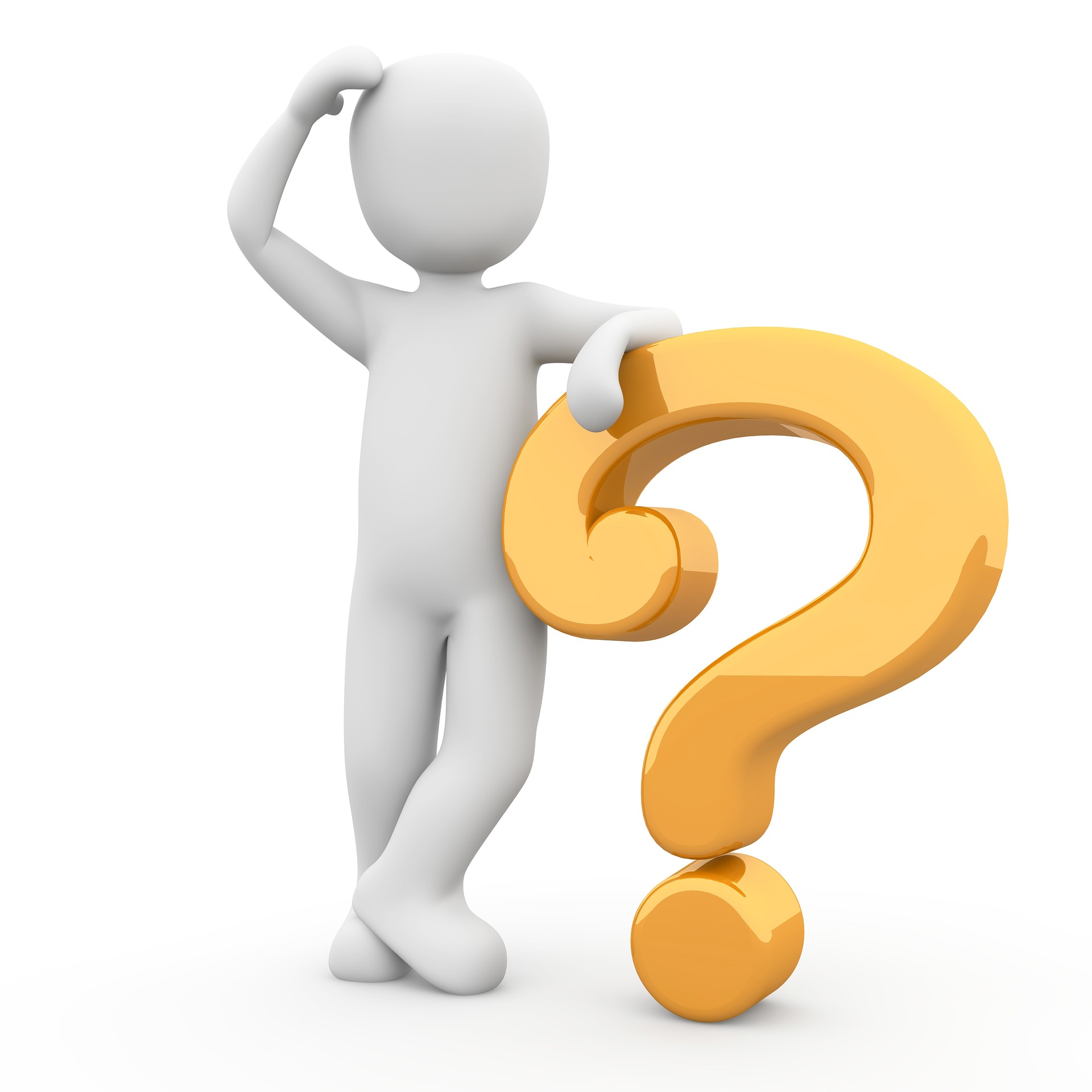 Abbildung: https://pixabay.com/de/fragezeichen-frage-antwort-1019993/; Creative Commons CC0.; entnommen: 21.02.2017Lösung:Bei ständig erhöhter Energiezufuhr des Menschen durch Nahrung, also mehr Energieaufnahme als –abgabe durch körperliche Leistung, wird der Mensch dicker – er nimmt zu.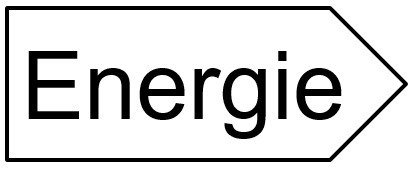 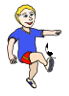 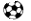 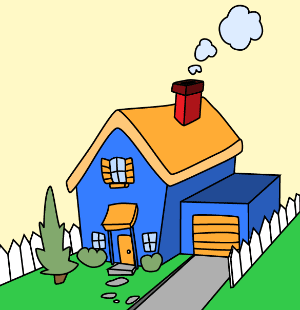 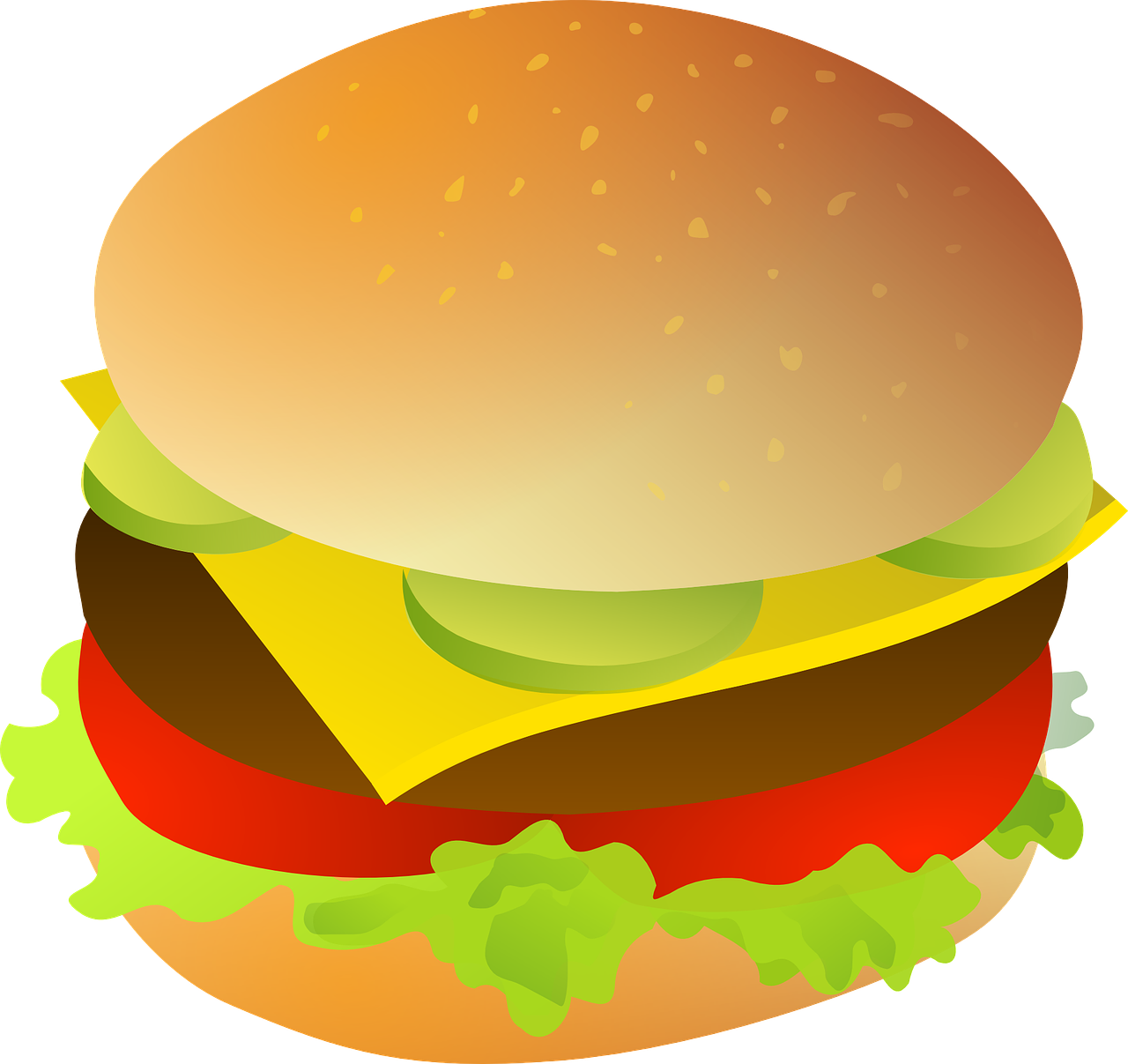 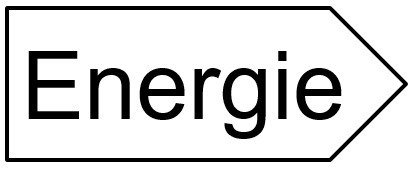 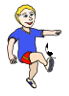 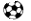 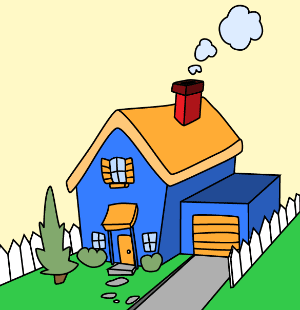 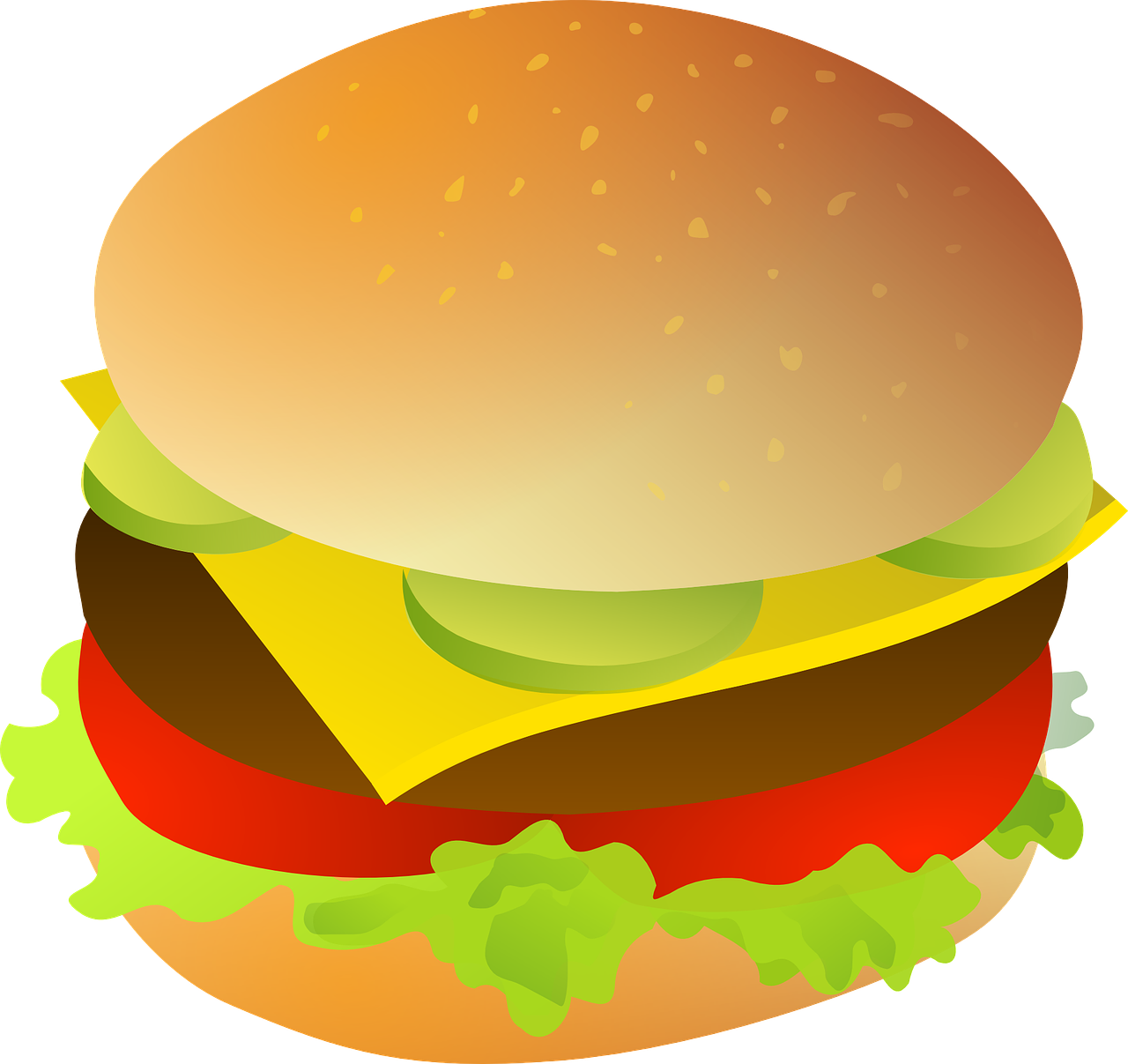 